Сватківська загальноосвітня школа І – ІІІ ступенівГадяцької районної ради Полтавської областіСтогній С.М.ПРОГРАМАОРІЄНТИРИСПІВПРАЦІ
Сватки - 2014Сватківська загальноосвітня школа І – ІІІ ступенівГадяцької районної ради Полтавської областіСтогній С.М.ПРОГРАМАОРІЄНТИРИСПІВПРАЦІ
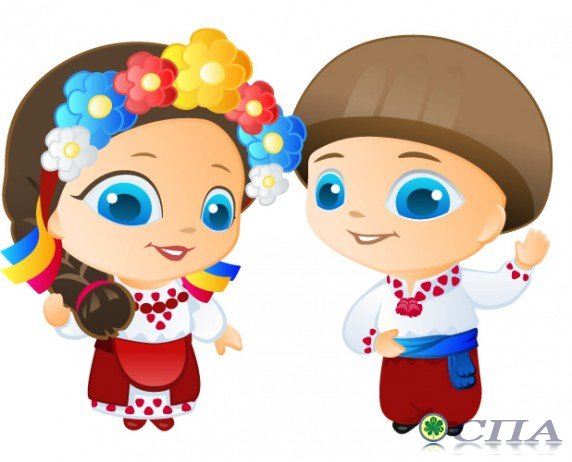 Сватки - 2014Стогній С.М. Програма співпраці класного керівника і родини по формуванню громадянина України -  Орієнтири співпраці. Методичний посібник. – Сватки: Сватківська ЗОШ I-III cт., 2014 -____с.Упорядник:Василенко Г.О.  – голова шкільного методичного об'єднання класних керівників Сватківської ЗОШ I-IIIcт.Посібник містить авторську програму «Орієнтири співпраці», направлену на співпрацю класного керівника і родини по формуванню громадянина України.Матеріали можуть бути використані вчителями, організаторами позакласної роботи.Обговорено на засіданні шкільного методичного об'єднання класних керівників Сватківської ЗОШ I-III ступенів від___________ 2014 р. Протокол №__.Схвалено методичною радою Сватківської ЗОШ I-III ступенів Гадяцької районної ради Полтавської області від ________2014р.Протокол №_____.Зміст1.Пояснювальна записка ……………………………………………….2.Основні форми співпраці класного керівника, учнів      та батьків –1 клас……………………………………………………….3.Основні форми співпраці класного керівника, учнів      та батьків –2 клас ……………………………………………………….4.Основні форми співпраці класного керівника, учнів      та батьків –3 клас ……………………………………………………….5.Основні форми співпраці класного керівника, учнів     та батьків –4 клас ………………………………………………………6.Методична скарбничка класного керівника …………………………7.Використана література ……………………………………………….ПОЯСНЮВАЛЬНА ЗАПИСКА     Роль сім'ї у вихованні дітей - велика і відповідальна. Батьки є першими вихователями, які зміцнюють, загартовують організм дитини, розвивають її мову і мислення, волю і почуття, формують  її інтереси, прагнення, смаки, здібності, виховують любов до знань, допитливість, працьовитість. А завдання педагога - навчити батька і матір виховувати дітей, дати їм такі психолого-педагогічні знання, які забезпечать в сім'ї морально-психологічні умови формування світогляду дитини, виховання різних сторін особистості: пізнавальних інтересів,  потреб у трудовій діяльності, фізичному розвитку і самовдосконаленні, самостійності і колективізмі, відповідальності і дисциплінованості.     Найбільшої ефективності виховання всебічно розвиненої особистості, свідомого громадянина України, можна досягти тільки у поєднанні педагогічної науки з суспільною практикою.     Програмою передбачається залучення учнів, батьків до різних форм спільної творчої та суспільно корисної діяльності.    Метою програми є створення ефективної системи виховної діяльності класного керівника та батьків, основаної на засадах етнопедагогіки та наукової педагогіки і направленої на формування молодого громадянина України.Для досягнення визначеної мети передбачено реалізацію таких завдань:дотримання принципів виховання, визначених  основними нормативно-правовими документами;наповнення програми змістом, відповідно вікових особливостей;поєднання різних форм організації роботи: індивідуальної, групової, масової;співпраця з органами учнівського самоврядування;активне залучення батьківської громади до проведення виховних заходів.Програма розрахована на співпрацю класного керівника, учнів початкових класів, їх батьків.Структурними елементами програми є:пояснювальна записка, яка визначає мету, завдання;змістове наповнення програми;список використаної та рекомендованої літератури.Програма реалізовується шляхом:навчально-виховного процесу;позакласної діяльності;взаємодії з батьками, громадськими організаціями.З метою забезпечення ефективної реалізації програми планується розробити методичні рекомендації.Дошкільний період«Від дитинства до школи»Робота родинного клубу «Батьківська світлиця»Заняття для дітей і батьків:Перша зустріч:Лекція для батьків «Готовність дитини до школи»;Вправи для дітей з батьками «В ігри граємось і навчаємось».Психологічні особливості 5-6-річних дітей:АнкетаПоради психолога для батьків щодо підготовки дитини до школи.Розвиток мовлення майбутніх першокласників:Вправи для перевірки правильності звуковимови.Розвиток дрібної моторики руки під час підготовки до школи.Адаптація майбутніх першокласників до умов навчання в школі:Практичні вправи для батьків і дітей;Анкетування «Чи готові ви віддати свою дитину до школи?»;Поради батькам «Щоб дитина росла щасливою».Розвиток пам'яті, мислення:Тести для вивчення різних властивостей пам'яті дитини;Вправи для розвитку мислення.Свято «Запрошуємо до школи».Перший рік«Родинний дивосвіт»Відвідування сімей, складання актів обстеження житлово–побутових умов.Анкетування:«Знайомство»;«Родинне спілкування»;«Батьківська позиція та тип взаємодії з дитиною»;«Чи можете ви?».Тестування:«Які ви батьки?»;«Чи знаєте ви свою дитину?».Батьківські збори:«Ваша дитина стала школярем. Які вони – школярі 6–річки?»;«Вплив сім'ї на формування особистості дитини»;  «Наші діти – це наше багатство»;      «Проблеми спілкування батьків і дітей. Педагогічний такт батьків».      Виховні години:«Вчимося жити добрими людьми»;«Осінній бал»;Конкурс «Тато, мама і я – спортивна сім'я».Батьківський всеобуч «Культура спілкування в родині».Виставка «Світ захоплень моєї сім'ї».Консультації для батьків:Розвиток пізнавальних інтересів дитини в сім'ї.Як любити дитину.Як заохотити дитину. Родинні свята:«Найрідніша в світі мамочка моя»;«Прощавай, Букварику!».Другий рік«Літопис моєї родини»Відвідування сімей, складання актів обстеження житлово – побутових умов.Анкетування:«Як ви спілкуєтеся з дитиною?»;«Ми і наші діти»;Тестування:«Як ви спілкуєтеся з дитиною?».Батьківські збори:Родина – взаємодія батьків і дітей;Збори – тренінг «Стилі виховання дитини в сім'ї»;Любов до читання – запорука успішного навчання;Роль сім'ї у вихованні правової свідомості дитини.Виховні години:«Свято Миколая»;«Обереги моєї сім'ї»;День іменинника.Педагогічний семінар «Досвід родинного виховання».Родинний вогник «Традиції української родини».Заняття – тренінг із психологом «Усвідомлене і відповідальне батьківство».КТС «Мій родовід» (створення альбому «Історія моєї родини у світлинах).  Родинні свята:«Тільки ти – один-єдиний тато і кращого немає на землі»;«Мій дідусю дорогий».Третій рік«Від родоводу сім'ї до родоводу рідного краю»Відвідування сімей, складання актів обстеження житлово – побутових умов.Анкетування:«Темперамент дитини»Тестування:«Чи можуть діти розраховувати на допомогу батьків?»;«Чи правильно ви обрали принцип виховання дитини?».Батьківські збори:Щаслива сім'я. Яка вона?Умови успішного виховання дитини в сім'ї. Людську гідність формуйте з дитинства.Виховання чуйності і доброти.Збір матеріалів за напрямками краєзнавчої експедиції «Моя Батьківщина – Україна».Конкурс «Що? Де? Коли?».Туристичний похід по визначних місцях рідного краю.КТС: складання папки «Село моє, моїх зростань колиска» (гра-подорож «Пізнайко»).Виховні години:Свято «Бджолині історії»;Стрітення;«Наш чудовий рідний край».Родинні свята:«Я люблю свою бабусю»;«Люби і знай свій рідний край». День відкритих дверей для батьків.Четвертий рік«Від родоводу краю до родоводу України»Відвідування сімей, складання актів обстеження житлово – побутових умов.Тестування:«Стилі виховання дитини в сім'ї».Батьківські збори:Трудове виховання дітей в сім'ї.Профілактика насильства у сім'ї.Взаємодія школи і сім'ї у вихованні дитини. Гармонізація взаємин дітей, школи, сім'ї».«У сім'ї росте син».КТС: створення книги Дружби.Лекція – консультація «Народна педагогіка та її основні принципи, форми й методи виховання».Виховні години:«Мій дім, моя родина, моя Батьківщина»;«Професія моїх батьків».Круглий стіл «Сім'я та суспільство».Захід для батьків «Сімейний урок».Народна світлиця «Там бере початок Україна, де росте коло хати калина». Родинне свято «Тільки родина як зірка єдина, мій порятунок, надійний причал».МЕТОДИЧНА СКАРБНИЧКА КЛАСНОГО КЕРІВНИКАПлансамоаналізу діяльності вчителя 
з питань підготовки та проведення виховного заходу
 1.Педагогічне обґрунтування виховного заходу. Доцільність його проведення. Участь учнів у виборі форми проведення виховного заходу.
 2. Місце данного виховного заходу у системі навчально-виховної роботи. Його зв’язок  з  навчальним матеріалом.
 3. Мета заходу. Наскільки вона досягнута.
 4. Характеристика учасників заходу, охоплення їх активною діяльністю при складанні плану, підготовці та проведенні.
 5. Оцінка педагогом результативності виховного заходу, його пізнавальн а і виховна цінність.
 6.Оцінка педагогом психологічного стану учнів під час підготовки і проведення заходу.
 7 . Які позитивні сторони та недоліки бачить педагог у проведенні заходу.
 8. Які висновки вчитель робить на майбутнє.ВИКОРИСТАНІ ДЖЕРЕЛА1. Азаров Ю.П. Семейная педагогика. — М.: Политиздат, 1982. 2. Бех І.Д. Вихованняпідростаючоїособистості на засадах новоїметодології// Педагогіка і психологія. — 1999. — №3. — С.5—14.2.Бех І.Д. Проблема методіввиховання у сучаснійшколі // Педагогіка і психологія. — 1996. — №4. — С.136—140.3. Досвідроботикласнихкерівників з проведеннякласнихвиховних годин і годин-спілкування // Позакласний час. — №7. — 2000. — 62с.4. Зоц В., Коломієць А. Кожна справа — творча, інакшенавіщо? // Завуч. — №7(13). — 1999. — березень.5. Иванов И.П. Методика коммунарского воспитания: Книга для учителя. — М.: Просвещение, 1990. – С. 45-466. Иванов И.П. Энциклопедия коллективных творческих дел. — М.: Просвещение. 1989. – С. 78 - 797. Карпенчук С.Г. Теорія і методика виховання: Навч. посібник. — К.: Вища школа, 1997. – С. 135-1378. Клевченя М.С., Красневська Г.М. Психологіяпедагогічноїдіяльності /За ред. Ф.І. Іващенко. — М., 1980. – С. 35-369. Коваль А.Г., Зверева І.Д., Хлєбік СР. Соціальнапедагогіка. Соціальна робота: Навч. посібник. — К.: ІЗМН, 1997. – С. 76-7910. Концепціянаціональноговиховання // Освіта. — 1994. — 26 травня. – С. 12-1311. Матюша І.К. Гуманізаціявиховання і навчання в загальноосвітнійшколі. — К.: Вища школа, 1995. – С. 345 - 34612. Нісімчук А.С, Падалка О.С, ШпакО.Т. Сучасніпедагогічнітехнології: Навч. посібник. — К.: Просвіта, 2000. – С. 15 -1613. Омеляненко В.Л., Мельничук С.Г., Омеляненко С.В. Педагогіка: Навч. посібник. — Кіровоград, 2000. – С. 1714. Педагогічнізадачі і завдання для батьків / За ред. В.Г. Постового. — К.: Рад.школа, 1989. — 189с.Схема аналізу виховного заходу1. Клас (група)
 2. Форма позакласного заняття.
 3. Кількість присутніх.
 4. Прізвище класного керівника.
 5. Зовнішній вигляд учнів, їх поведінка.
 6. Хто залучається до проведення заходу.
 7. Наявність обладнання, наочності,ТЗН.
 8. Мета заходу.
 9. Мета аналізу.

Аналіз  проведення  виховного  заходу1. Організація: готовність дітей до проведення заходу, оформлення приміщення, обладнання, наочність; використання ТЗН; структурна схема заходу, чіткість, організованість.  Злагодженість у проведенні заходу; раціональне використання часу.2.Зміст: актуальність теми, змістова спрямованість, логічність, послідовність, раціональність у доборі фактів, їх осмислення, глибина висновків, зв’язок з життям класу, школи, села. району; добір питань, що хвилюють школярів.
 3.Методика проведення: врахування вікових особливостей, можливість відвертого обміну думками; стимулювання до дискусії. 
 4.Психологічна обстановка: поведінка учнів, їх активність, зацікавленість, ставлення до заходу; поведінка вчителя, тон, ставлення до учнів. Педагогічний такт. 5. Загальні висновки, рекомендації.АНКЕТА «РОДИННЕ СПІЛКУВАННЯ»Чого чекає ваша дитина від родини?А)гарної організації побуту;Б) радості спілкування;В) спокою і захищеності.2. Що найбільше турбує вас у родині?              А) здоров'я дитини;          Б) сумлінне навчання;          В) трудова участь дітей у житті родини.3. Чи самотня ваша дитина у родині?      А)  так;                         б) ні;                    в) не знаю.4. Чи є у вашої дитини секрети від родини?А) так;                       б) ні;                       в) не знаю.5. Що означає для вашої дитини вечір удома?      А) радість спілкування;      Б) можливість бути самим собою;      В) самотність та привід для роздратування оточуючих …АНКЕТА   «ЗНАЙОМСТВО»Прізвище, ім’я, по батькові дитини ____________________________________________________Число, місяць, рік народження _________________________Адреса, домашній телефон _____________________________Стан здоров’я дитини __________________________________Чим любить займатись дитина? ____________________________________________________Як дитина вміє читати:А) знає букви;         Б) знає склади;               В) читає слова.     7. Якими іграшками грається? ___________________________   8. Чи завжди виконує доручення? _________________________   9. Чи комфортно дитина почувається в середовищі однолітків? -_________________________________________________________10. Що вас турбує в поведінці дитини? __________________________________________________________________11. Яка сім’я (повна, неповна)? _______________________________12. Кількість дітей у сім’ї та послідовність їх народження. ______________________________________________________________13. Хто більше займається вихованням дитини? _________________14. Прізвище, ім’я, по батькові батька __________________________________________________________________15. Прізвище, ім’я, по батькові матері _____________________________________________________________Тест «Які ви батьки?»Позначте фрази, які часто використовуєте, спілкуючись з дитиною.Скільки разів тобі повторювати?Порадь, будь ласка, як мені вчинити в даній ситуації …Не знаю, щоб я без тебе робила.І в кого ти такий удався?Які в тебе чудові друзі!Ну на кого ти схожий?Ти – моя опора і помічник!Ну що за друзі в тебе?Про що ти тільки думаєш? Який ти в мене розумний! А ти як вважаєш? У всіх діти, як діти, а ти … Який ти у мене кмітливий!Відповіді: 1,2,4,6,8,9,12 – 2 бали;             3,5,7,10,11,13 – 1 бал.Підрахуйте кількість отриманих балів.7-8 балів: ви живете з дитиною душа в душу. Вона щиро любить і поважає вас. Ваші стосунки сприятливо впливають на становлення її особистості.9-10 балів: ви несподівані у взаєминах з дитиною. Вона поважає Вас, хоча й не завжди з вами відверта. На її розвиток впливають здебільшого випадкові обставини.11-12 балів: вам необхідно уважно ставитися до дитини. Розвиток дитини залежить більше від випадковості, ніж від Вас.13-14 балів: ви й самі відчуваєте, що дієте неправильно. Між вами і дитиною існує недовіра. Намагайтеся приділити дитині більше уваги, врахувати її запити та інтереси.Батьківські збори«Наші діти – наше багатство»1.  Лекція «Наші діти – наше багатство».І. Здоров'я дітей.      Аби наші діти радували нас повсякчас, ми повинні зробити все, щоб вони виросли справжніми людьми. Що для цього потрібно? Перш за все, вони мають бути здоровими. Від чого залежить здоров'я? Здоров'я передається                                           спадково від батьків, воно залежить від стану навколишнього середовища, способу життя людини і лише незначною мірою від медичного обслуговування. Зважте на те, що ви можете значно вплинути на стан здоров'я вашої дитини, обравши здоровий спосіб життя для вашої родини: дотримуватися режиму, правил особистої гігієни, щоденно виконувати фізичну зарядку, доброзичливо ставитися до інших людей, не палити і не вживати алкоголь. У більшості випадків саме від батьків залежать психічні захворювання дітей. Вони можуть бути спадковими чи виникати внаслідок стресу. Намагайтеся, щоб ваші діти якомога менше хвилювалися, бо під час конфліктних ситуацій гинуть нервові клітини, які не відновлюються. Якщо ви уникатимете конфліктів, то не лише матимете любов рідних, мир та взаєморозуміння в сім'ї, а й збережете здоров'я своїм близьким.ІІ. Батьківський фактор у вихованні дітей.        Але один цей фактор не дає гарантії вашої забезпеченої старості. Не менш важливим чинником для здійснення цієї мети є батьківський фактор у вихованні дитини. Кожна дитина хоче, щоб її батько був сильною, мужньою, справедливою та відповідальною людиною. В. О. Сухомлинський писав: «Пам'ятайте, що дитина щаслива тільки тоді, коли вона вірить. Неслухняність, зухвальство, грубість – усе це виникає в дитячій поведінці саме тоді, коли втрачається віра в найдорожчу людину – батька».       Знайте, шановні батьки, і пам'ятайте, що діти  сприймають ваші невдачі як особисте горе, а ваші радість, успіх – як свої. Бережіть душу і зміцнюйте віру в людей. Учити дитину бачити і розуміти – це, мабуть, найскладніше у важкій справі виховання людини. Батьківська любов має бути такою, щоб у дитини пробуджувалася чуйність, чутливість до навколишнього світу, до всього, що створює людина, і, звичайно, насамперед до самої людини.ІІІ. Навчання. У народі кажуть: «А би розум, то й гроші будуть», «Хочеш гроші мати, треба добре працювати», «Золото без розуму – болото», «Наука завжди пригодиться». Дійсно, освічена людина у сучасному суспільстві має значні переваги перед неосвіченою. Тому навчальний процес – запорука успіху кожної людини у суспільстві.Отож, ми самі вирішуємо: бути чи не бути освіченими. Подумаємо, що ж саме нам обрати. Наш вибір – учитися сумлінно та наполегливо. Тож допомагайте своїм дітям у навчанні, частіше цікавтесь їхніми справами, не будьте пасивними у шкільному житті. Запитуйте: «Що цікавого було сьогодні у школі ?», «Про що ти дізнався, чого навчився?». Радійте успіхам дитини, допомагайте їй, пам’ятайте, що допомога і контроль мають бути коректними. Головне – підтримуйте інтерес до навчання, заохочуйте дитину. Д.Карнегі писав, що кожна людина робить тільки те, що сама хоче робити. Батьки, сприймайте дитину такою, якою вона є, і ви будете щасливими.Разом із батьками треба домагатися того, щоб шкільні роки, особливо роки навчання в початкових класах, були школою сердечності. Найцінніші уроки в цій школі – створення краси, турботи про красу4 для людини.2. Анкета для батьків.1. Якими здобутками вашої дитини ви можете пишатися?2. Які недоліки бачите у вихованні сина чи доньки і як намагаєтеся їх виправити?3. Як допомагаєте дитині у навчальній діяльності?4. Чим займаєтеся з дітьми у вільний час?5. Які позитивні зрушення у вихованні своєї дитини ви помітили останнім часом? Хто відіграв у цьому провідну роль (батьки, вчителі, товариші тощо)?3. Поради щодо виховання дітей.1. Свою любов і відданість не перетворюйте на послужливість і рабську покору.2. Не беріть на себе дитячі турботи, що потрібні їм самим для самовиховання.3. Не розбещуйте їх безліччю подарунків і масою задоволень.4. Не виявляйте до них дріб’язкової опіки.5. Розповідайте частіше про себе, про своє дитинство, свою роботу.6. Спілкуйтеся з ними, як з дорослими.7. Дозволяйте їм працювати поруч із вами.8. Подавайте приклади сміливості, чуйності, працьовитості.9. Не забувайте, що ваш приклад має постійно виховувати їх.10.  Будьте послідовними у ваших діях.   Самотня старість – найстрашніше горе людського життя. Сила, що створює і зміцнює родину, - це любов. Взаємна, вірна, чесна, віддана. Любов – це натхнення або осяяння, що приходить звідкись ззовні, це величезна робота, що «створюється невпинною працею родини», - писав Ф. Достоєвський.Батьки і діти! Діти і батьки!Нерозділиме і довічне коло.Ми засіваємо життєве полеІ не на день майбутній – на віки!Між нас не ляжуть вирвами роки,Бо наша кров пульсує в нашій долі.Батьки і діти! Діти і батьки!Нам нічого ділить на спільнім полі.Родинне свято «Тільки ти один, один-єдиний тато і кращого немає на землі»Здрастуйте, здрастуйте, здрастуйте,Нашого класу батьки!Дуже на серці нам радісно,Що ви сьогодні прийшли.Тепло, щиро і привітно зустрічаємо ми вас.І гостинно відкриває двері наш святковий клас.Красиво і світло у нашій світлиці,Сонце у вікна нам світить весь час.Сьогодні у залі татусеве свято,І хочеться всіх привітати від нас.Учитель. Шановні друзі! Багато свят ми присвячуємо нашим мамам, але батько – це друге крило любові до дитини. І його роль у Ми зібралися на наше  незвичайне свято, щоб сказати теплі і ніжні слова про нашого дорого татуся. Сьогодні День Захисника Вітчизни, день мужнього воїна і визволителя, день прекрасного сім’янина, продовжувача роду, порадника і опікуна. Добридень, наші славні татусі!Спасибі, що на свято завітали.Ми щиро раді бачити вас всіІ подарунки вам приготували.Зі святом вас, в цей день зимовийМи зичим щастя і добра.Як ніжне сонячне проміння,Життя нехай ваше буя.В зимовий святковий і радісний деньМи рідним татусям співаєм пісень.Здоров'я і щастя бажаємо їмНашим  татусям дорогим.Пісня «Ми - мужчини тато й я»Ми мужчини – тато й я і робота в нас своя:Ремонтуємо замки, забиваємо гвіздки.Тук-тук молоток – і забили ми гвіздок.Ми мужчини – тато й я і робота в нас своя:Допоможем мамі ми, посуд змиємо самі.От, от ми які з татом вдвох помічники.Учитель. Батько в родині є прикладом для синів. Він виховує їх, слово його – закон. Кажуть, що дітей потрібно любити так, щоб вони цього не знали. Саме така батьківська любов.Дорогі татусі, будьте такими батьками, якими хочуть бачити вас ваші дітки, будьте для них справжнім прикладом мужності та опорою під час подолання життєвих труднощів. Будьте для них зразком. Знайте, що вони вас дуже люблять і хочуть вас сьогодні привітати.Мій любий татусь він найкращий у світі.І щиро признаюся вам, що дуже люблюЙ поважаю я тата й нікому його не віддам.Мій рідний татусь не спочине й хвилини.Для мене і мами працює щоднини.Щоб жили ми в мирі, любові й достатку.Мій добрий татусь і задачку розв’яже,Й намалює кумедних звірят.Ще найкращі слова для усіх в сім'ї скаже,Коли ми йдемо гуляти у парк.Мій сильний татусь – він і столяр, і слюсар,Для мене все зробить з любов'ю завжди.Люблю тебе дуже, мій рідний татусю,Учора, сьогодні, завжди.Мій татусь розумний – все на світі знає,Бо книжок багато він завжди читає.Дуже поважає мій татусь футбол,Разом із гравцями забиває гол.Мій татусю рідний, завжди будь таким,Спритним і веселим, вічно молодим.Учитель.  Діти мріють, ласкою зігріті, щоб ніколи не було біди …               Щоб були рідніші в цьому світі тато й мама з нами поруч, назавжди.               Станьте ж, друзі, разом, хлопчики й дівчатка               І, мов птички в лузі, співайте для татка.Пісня «Батьку, батечку, татусю»В спадщину нам від батьків – Батьківщина:Плеса озерні, ліси і поля, рідний куточок і вся Україна,Мила, найкраща у світі земля!Приспів:Батьку, татусеньку, таточку, неньку,Ти найдорожча людина моя!Батеньку, отче мій, тату рідненький,Я твій нащадок, кровинка твоя.Силу і мужність беремо від тата і до Вітчизни любов від батьків.Віра, надія і мрія крилата – все йде від тата до дочок й синів.Приспів.Тато мамі нашій, завжди помагає.Ви послухайте, як це інколи буває.Сценка. (тато сидить на стільці читає газету. Заходить син, несе підручник, зошит, олівець)Автор. Що за гордість, що за свято,Вже прийшов з роботи тато.Поки мами ще немає,Тато сину помагає.Син. Я прийшов до тебе тату,щоб поміг рішить задачу.Тато (читає газету, піднімає очі на сина)Ти мені не заважай, прийде мама – почекай.Тут таке цікаве пишуть, цього зараз я не лишу.Автор. Син, похнюпившись, пішов ту задачу мордувати,Ну а тато на дивані сів газету дочитати.Раптом знов синок прийшов і до тата промовляє …Син. Я задачу розв’язав, але хочу щось сказати.Там на кухні – кран прорвав. Треба ж відремонтувати.Тато. Ну чого ж ти причепився, я від тебе вже стомився!Мама прийде, поміркує, крана того зремонтує.(потягує носом  у бік кухні).Автор. Тато носом потягнув, щось недобре він почув.Тато. Слухай, синку, що це так тягне паленим на смак.Син (махнув рукою). Це пусте, ти не хвилюйся,В кухні щось у нас горить.Тато. Та чому ж ти не говориш, та чому ж ти все мовчиш?Син. Скільки буду говорити? Мама прийде все погасить.(тато зривається з місця, біжить гасити).Автор. Ось таке буває часто, коли вдома тато й син,То нема порядку в хаті, то сходити в магазин.Але кожен добре знає, хто в нас в домі виручає.Не сумуйте, татусі, мама ж - голова в сім'ї. Дорогий, хороший, любий тату!Кращого за тебе не знайти.Дорогий, хороший, любий тату!Як чудово, що у нас є ти.Пісня «Тато може»Про матусю пісень багато проспівали ми разом всі.А про тата до цього часу пісні не було жодної.Приспів:Тато може, тато може все, що завгодно:Плисти брасом, плисти брасом, дрова рубать.Тато може, тато може все, що завгодно:Тільки мамою, тільки мамою не може стать.Він роботу найважчу саму добре зробить, вкладеться в час.А все інше доробить мама, якщо тато не вміє наш.Приспів.Учитель. Споконвіку батько в сім'ї вважався господарем. На нього покладалися обов’язки піклуватися про родину, годувати її та захищати. Батьків приклад мав у родині велике значення. Особливо хлопчики намагалися наслідувати батька, бути таким же, як і він.Тато, татусь, таточко. Це людина з сильним характером, міцними руками. Людина, яка все може зробити, полагодити. А як усміхнеться тато, то скільки ласки і тепла в його погляді! І де не глянеш – всюди видно татову руку.Горе чи нещастя, чи біда яка – Всіх нас виручає татова рука.Татова правиця знає труд і піт.Із руки цієї ми йдемо у світ.Рідна, ніжна, щира, добра і міцна.У життя дорога з нею не страшна.Без руки цієї горе в світі жить.Вслід за сиротою щастя не біжить.Ти ж пробач нам сьогодні за все:Жарти, витівки наші невдалі,Нас життя вже на крилах несеВ невідомі, незвідані далі.Тобі, батьку, вклоняємось миЗа любов, за турботу, горіння.Ми дорослими станем людьми,Тож спасибі тобі за терпіння.Пісня «Мій рідний татусю»Учитель. А зараз ми пропонуємо вам конкурси.«Знайди своє зізнання» (на аркуші паперу учні пишуть «Я люблю свого татка!» Батьки повинні впізнати почерк своєї дитини).«Впізнай речі» (у пакеті речі учнів, батьки повинні впізнати речі своєї дитини).«Малюнковий» ( батьки із заплющеними очима повинні домалювати хату і деревце, діти допомагають вказівками).«Впізнай дату народження» (учитель називає дату народження учнів, а батьки повинні впізнати дату народження своєї дитини).«Де чий тато?» (дитячі малюнки тат на дошці, батьки повинні впізнати, де чий портрет).Прийміть вітання наші щирі,В житті хай радість розквіта.Нехай в здоров'ї, щасті, миріПроходять всі ваші літа.Нехай в цей день душа ваша співає.На білій скатертині будуть хліб і сіль.Своїм теплом хай рідні вас зігріють,Й слова вітання линуть звідусіль.Нехай Марія – Мати Божа,Береже вас від зла і біди.Хай буде з вами ласка БожаСьогодні, завтра і завжди.Ми вас любимо всіх завзятоМи бажаєм вам здоров'я багато,Ми хочемо, щоб завжди ви раділиІ щоб ніколи не хворіли.Хай Бог охороняє вас від злого,Хай світиться сонце і колосяться жита.Щоб були ви щасливі і здоровіНа многії і многії літа.Учитель. Дорогі батьки! Я теж хочу привітати вас зі святом і побажати:Щоб вам весело жилося,Все задумане збулося.Щоб в роботі все горілоІ в кишені шелестіло.Щоб здорові ви були,До ста років дожили,А здоров'я вам такого,Як у дуба молодого.Тату рідний, тату милий нинішньої дниниПрийми ти дар щиренький від класної родини.Цей дарунок – щире слово, щире побажанняЩоб прожив ти многі літа й не зазнав страждання.Діти вручають своїм татам подарунки.Учитель. Шановні батьки! Хочеться, щоб ці хвилини, проведені разом з вами, залишилися в пам'яті назавжди. Хай між батьками і дітьми вічно панує повне взаєморозуміння, повага, радість від спілкування.Хай щастя поселиться в ваших родинах,Хай діти сміються у вашій хатині.Хай голуб голубку кохає й шанує,Повага та спокій повсюди панує.Здоров'я вам, любові і добра!Родинне свято«Тато, мама і я – спортивна сім'я»Звучить пісня Н. Яремчука «Родина»Вчитель. Дорога родино! Дорогі наші мами, тата! Ми раді вітати вас у шкільній домівці ваших дітей на родинному святі «Тато, мама і я – спортивна сім'я». Хочемо, щоб сьогодні ви познайомилися ближче, подружилися для того, щоб співпрацюючи разом, зробити шкільне життя дітей змістовним, захоплюючим і корисним. Бо всі ми обвиті стежками доріг,Які простяглися без краю.Початок дороги – то отчий поріг,Кінець її – хто ж його знає.Сім'я – святиня людського духу, благородних людських почуттів: кохання, вірності, любові, піклування. Сім'я – це невсипуща хранителька звичаїв і обрядів, традицій предків. Людина є смертною, але рід, родина, народ – безсмертні. Кажуть, що в світі багато нерозгаданих таємниць, і одна, найбільша з-поміж них, - любов до батьків і дітей. Вже те, що в цій залі сидять діти зі своїми батьками, говорить про те, що діти не соромляться показати своїх батьків, а для батьків їхня дитина – найкраща у світі. А тепер слово їм, нашим дітям.Рідні мами, рідні тата,Ми вітаєм вас на святі.Ми вас любим щиро, щиро,Вам бажаєм щастя й миру.Ви нас теж любіть, бо ми ваші діти дорогенькі.Хочем бути на вас схожіІ як ви такі ж хороші.Хай же наше добре слово розквітає веселково.Скільки б не судилося страждати,Все одно благословлю завжди.День, коли мене родила мати,Для життя, для щастя, для біди.Пісня  «Тато може»Життя по-різному складається в людини, Бо це вже як судилося кому.В одних воно як пісня лебединаА в інших … наче зовсім не було.Та наша мова нині про родину,Про дітвору й поважних їх батьків.Про те, що має кожен з вас чудових доньку й синаІ хай так буде упродовж усіх віків.Були й у вас і зустрічі, й чеканняІ словом все, що є в кожній сім'ї.Ось тут сидять ніжні плоди кохання,А поруч них їх стовбури міцні.Наш родинний сад нині квітує,Боже, дай, щоб завжди так було.Хай порозуміння в вас панує,Адже це сюди вас привело.Гарні, добрі, милі діти,Треба всім нам розуміти,Щоб здоров'я гарне мати,У спортивні ігри треба грати.Пісня про мамуВчитель. Сьогодні ми будемо змагатися в силі, спритності, винахідливості, кмітливості і просто відпочинемо.Здорові сім'ї – це чудово, здорові сім'ї – вищий клас,До всіх учасників це слово, прийміть низькій уклін від нас!Живіть щасливо і багато, любов до спорту бережіть,Хай кожен день вам буде святом, життям упевнено ідіть.У нашому святі беруть участь такі сім'ї …Представляємо журі …До нас хочуть звернутися і самі учасники змагань та їх вболівальники.Добрий день, шановні друзі,Мами, тата, вчителі.Ми за все вам вдячні дуже,Наш уклін вам до землі.У нас сьогодні в школі свято,Ми прийшли всі залюбки,Я і мама, і наш тато будем гарно працювати.Сподіваємось на те, що займемо перше місце,Що ми будем найсильніші, і найшвидші, найспритніші.Гей, колего, зачекайте,Нащо так себе хвалить.Ви вперед не забігайте,Час покаже, час навчить.От, от, от, і я так думав, що навіщо цей базар,В нас журі, воно й розсудить, хто з нас виграв, хто програв.Любі друзі, не сваріться, весело посміхніться,І на радість всім довкола за руки візьміться.Хай не буде суперечок поміж нас ніколи,Нехай гра нас об'єднає в нашій рідній школі.Пісенька «Моя малесенька родина»Вчитель. А тепер прийшов час позмагатися у цікавих естафетах.Нумо дружні колективи, виступайте всім на диво!Конкурси «Біг по купинах» - приймають участь всі члени сім'ї. (5 балів)«Посади картоплю» - всі члени сім'ї. (5 балів)«Хто спритніший?» - всі члени сім'ї. (5 балів) (з м’ячем в руках добігти до вказаного предмета, повернутися назад і передати м’яч наступному учаснику)Спортивна вікторина (за кожну правильну відповідь команді нараховується один бал):Скільки гравців у футбольній команді? (11)Як часто проводяться Олімпійські ігри? (раз у 4 роки)У якому виді спорту відомий Андрій Шевченко? (футбол)Який м’яч найважчий і який найлегший? (набивний і тенісний)Назвіть імена братів Кличко. (Володимир, Віталій)Скільки білих фігур у шахах? (16)Скільки гравців у волейбольній команді? (6)Як називається спортивна гра двох команд,під час якої гравці намагаються загнати м’яч у ворота суперника? (футбол)Що вигукують уболівальники на матчі з хокею? (шайбу!)Назвіть ім'я та прізвище видатної української гімнастки, яка перемогла у проекті «Танці з зірками» (Лілія Подкопаєва)Загадка. Дві дощечки, дві сестри несуть мене із гори. (лижі)Загадка. Влітку відпочивають, взимку дітей катають. (санчата)Продовжіть прислів’я. Бережи одяг поки новий, а здоров'я – поки … (молодий).Продовжте прислів’я. Наше здоров'я в наших … (руках).Продовжте прислів’я. В здорову тілі - … (здоровий дух).Який м’яч важчий – футбольний чи волейбольний? (футбольний)Скільки гравців у баскетбольній команді? (5)Вчитель. А зараз поки журі підрахує бали, пропонуємо вам відпочити і послухати наших дітей.Наш народ дуже любить жарти. Тож пожартуємо і ми.Гуморески Упіймав дядько на яблуні хлопчика. Ти що там, шибенику, робиш?Та впало ваше яблуко. То я його вішав.Тату. Сьогодні після обіду ти повинен піти на маленькі батьківські збори.Що ще за маленькі збори?Та … На них будеш тільки ти і мій учитель.Та й набрид же своїм плачем ти мені, Петрусю!Це не вам я, мамо, плачу!А кому?Бабусі!Умивайсь бери, синочку. Швидше не лінися!Так за мене он в куточку кіт уже умився.                   П. Глазовий «Буйні предки»Вдарив спересердя хлопчика малого.Той поплакав. Переплакав. Та й питає в нього:Тебе, татку, бив твій татко?Бив. Та ще й немало.Ну, а татка твого били?Теж перепадало.І сказало хлопченятко, заломивши ручки:Тепер знаю, звідки в тебе хуліганські штучки.Надаємо слово журі.Вчитель. Продовжуємо наші конкурси. «Кенгуру» - всі члени сім'ї. (5 балів)Змагання для дітей. Перенести кубики з одного місця на інше і побудувати башту з цих кубиків. (5 балів)Конкурс для тат. Підтягування на турніку. (Кожне підтягування 1 бал)Конкурс для тат і мам. Попадання м’ячем у баскетбольне кільце. (кожне попадання 1 бал)Надаємо слово журіКонкурс для дітей. Перенести в ложці тенісний м’яч. (5 балів)Сімейний конкурс. Кожна команда отримує піктограми фігур. Потрібно написати, до якого олімпійського виду спорту вони належать. Тривалість виконання – 3 хвилини. (Кожний правильний підпис – 1 бал)Конкурс для мам. Естафета для всіх членів сім'ї.«Танок маленьких каченят» для дітей і батьківСлово журі, підведення підсумків, нагородження дипломами учасників свята.Вчитель. Наше свято закінчується. Дуже добре, що є такі чудові сім'ї, які попри все не забувають про те, що в них є діти. Не забувають зробити їм приємне, адже діти – це наше майбутнє.Батьки і діти, діти і батькиНероздільне і одвічне коло.Ми засіваємо життєве поле,І не на день минулий – на віки.Бо наша кров пульсує в їхній долі,Батьки і діти, діти і батьки.Нехай слова і пісня милозвучніДля вас лунають знов і знов.Хай будуть в серці нерозлучніДобро, надія, віра і любов.Хай вам сміється доля журавлина,Поля розлогі колосом цвітуть.Нехай червоні ягоди калиниЩасливу вашу осявають путь.Дорога наша родино!Хай здоров'я вам прибудеНе на день і не на рік,А на довгий, довгий вік.ВИКОРИСТАНІ ДЖЕРЕЛА1. Азаров Ю.П. Семейная педагогика. — М.: Политиздат, 1982. 2. Бех І.Д. Вихованняпідростаючоїособистості на засадах новоїметодології// Педагогіка і психологія. — 1999. — №3. — С.5—14.2.Бех І.Д. Проблема методіввиховання у сучаснійшколі // Педагогіка і психологія. — 1996. — №4. — С.136—140.3. Досвідроботикласнихкерівників з проведеннякласнихвиховних годин і годин-спілкування // Позакласний час. — №7. — 2000. — 62с.4. Зоц В., Коломієць А. Кожна справа — творча, інакшенавіщо? // Завуч. — №7(13). — 1999. — березень.5. Иванов И.П. Методика коммунарского воспитания: Книга для учителя. — М.: Просвещение, 1990. – С. 45-466. Иванов И.П. Энциклопедия коллективных творческих дел. — М.: Просвещение. 1989. – С. 78 - 797. Карпенчук С.Г. Теорія і методика виховання: Навч. посібник. — К.: Вища школа, 1997. – С. 135-1378. Клевченя М.С., Красневська Г.М. Психологіяпедагогічноїдіяльності /За ред. Ф.І. Іващенко. — М., 1980. – С. 35-369. Коваль А.Г., Зверева І.Д., Хлєбік СР. Соціальнапедагогіка. Соціальна робота: Навч. посібник. — К.: ІЗМН, 1997. – С. 76-7910. Концепціянаціональноговиховання // Освіта. — 1994. — 26 травня. – С. 12-1311. Матюша І.К. Гуманізаціявиховання і навчання в загальноосвітнійшколі. — К.: Вища школа, 1995. – С. 345 - 34612. Нісімчук А.С, Падалка О.С, ШпакО.Т. Сучасніпедагогічнітехнології: Навч. посібник. — К.: Просвіта, 2000. – С. 15 -1613. Омеляненко В.Л., Мельничук С.Г., Омеляненко С.В. Педагогіка: Навч. посібник. — Кіровоград, 2000. – С. 1714. Педагогічнізадачі і завдання для батьків / За ред. В.Г. Постового. — К.: Рад.школа, 1989. — 189с. .
 